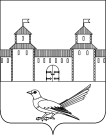 От _  22.06.2016№   936- пВ соответствии  со статьями  42, 45, 46  Градостроительного кодекса Российской Федерации, со статьей  16 Федерального  закона  от  06.10.2003            № 131-ФЗ  «Об   общих  принципах  организации  местного  самоуправления  в  Российской  Федерации», руководствуясь статьями  32, 35, 40 Устава муниципального образования Сорочинский городской округ Оренбургской области, решением Сорочинского  городского  Совета муниципального образования  город  Сорочинск  Оренбургской области  от 27 июня 2014 года №307 «Обутверждении  Положенияо порядке подготовки и утверждения документации по планировке территории муниципального образования город Сорочинск  Оренбургской области»и поданным заявлением ООО ПФ «Уралтрубопроводстройпроект» исх. № 38/4201от 08.06.2016г, вх. № 3703 от 09.06.2016 г. администрация Сорочинского городского округа Оренбургской области постановляет:1.Разработать проект планировки и проект межевания территории для строительства линейного  объекта ПАО «Оренбургнефть»: «Сбор нефти и газа со скважин №№ 1217, 1226,1227, 1228, 1229, 1233,1236,1463, 1465 и система заводнения скважин  №№ 1217, 1228, 1226, 1233, 1236, 1463,1465 Пронькинского месторождения» в границах муниципального образования Сорочинский городской округ Оренбургской области.2. Контроль за исполнением настоящего постановления возложить на главного архитектора муниципального образования Сорочинский городской округ Оренбургской области – Крестьянова А. Ф.3. Постановление вступает в силу со дня подписания и подлежит  размещению на портале муниципального образования Сорочинский городской округ Оренбургской области.И.о. главы муниципального образованияСорочинский  городской  округ – первый заместитель главы администрации городского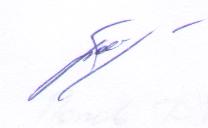 округа по оперативному управлениюмуниципальным хозяйством                       						А.А. БогдановРазослано: в дело, УАГи КС, прокуратуре, заявителю.Администрация Сорочинского городского округа Оренбургской областиП О С Т А Н О В Л Е Н И ЕО разработке проекта планировки и проекта межевания территории для строительства линейного объекта ПАО «Оренбургнефть»: «Сбор нефти и газа со скважин №№ 1217, 1226,1227, 1228, 1229, 1233,1236,1463, 1465 и система заводнения скважин  №№ 1217, 1228, 1226, 1233, 1236, 1463,1465 Пронькинского месторождения» в границах муниципального образования Сорочинский городской округ Оренбургской области